اسم الطالب :.................................	  الرقـم الجـامعي: ....................................... التخصص :.................................	.جهة التدريب وعنوانها:.........................................................	الملاحظات:...............................................................................................................................................................................................................................................................................................................................................................................                                                                                                              	الاســم: ............................                                                       التوقيــع: ..........................   QPO-AP-VA-018الرمز:اسم النموذج: الجدول الزمني للتدريب 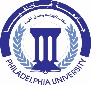 جامعة فيلادلفياعمادة ضمان الجودةPhiladelphia University1رقم الإصدار: (Rev)الجهة المصدرة: نائب الرئيس للشؤون الأكاديميةجامعة فيلادلفياعمادة ضمان الجودةPhiladelphia University22-10-2020تاريخ الإصدار:الجهة المدققة: اللجنة العليا لضمان الجودةجامعة فيلادلفياعمادة ضمان الجودةPhiladelphia University1عدد صفحات:الجهة المدققة: اللجنة العليا لضمان الجودةجامعة فيلادلفياعمادة ضمان الجودةPhiladelphia Universityيعبئ من قِبل  الجهة التي يتدرب فيها الطالب قبل التدريبيعبئ من قِبل  الجهة التي يتدرب فيها الطالب قبل التدريبيعبئ من قِبل  الجهة التي يتدرب فيها الطالب قبل التدريبنموذج رقم (2)مجال نشاط التدريب( صيانة، برمجة ، تصميم، تحليل نظم، ....)الفترةالفترةمجال نشاط التدريب( صيانة، برمجة ، تصميم، تحليل نظم، ....)منإلى